§9068.  Monitoring inspection feesThe department shall establish a monitoring inspection fee in an amount established by the Secretary of the United States Department of Housing and Urban Development. This monitoring inspection fee is an amount paid by the manufacturer for each home produced in this State.  [PL 1995, c. 353, §6 (AMD).]The monitoring inspection fee shall be paid by the manufacturer to the Secretary of the United States Department of Housing and Urban Development, who shall distribute the fees collected from all home manufacturers among the approved and conditionally approved states, based on the number of new homes whose first location after leaving the manufacturing plant is on the premises of a distributor, dealer or purchaser in that state.  [PL 1981, c. 152, §16 (NEW).]SECTION HISTORYPL 1981, c. 152, §16 (NEW). PL 1993, c. 642, §36 (AMD). PL 1995, c. 353, §6 (AMD). The State of Maine claims a copyright in its codified statutes. If you intend to republish this material, we require that you include the following disclaimer in your publication:All copyrights and other rights to statutory text are reserved by the State of Maine. The text included in this publication reflects changes made through the First Regular and First Special Session of the 131st Maine Legislature and is current through November 1, 2023
                    . The text is subject to change without notice. It is a version that has not been officially certified by the Secretary of State. Refer to the Maine Revised Statutes Annotated and supplements for certified text.
                The Office of the Revisor of Statutes also requests that you send us one copy of any statutory publication you may produce. Our goal is not to restrict publishing activity, but to keep track of who is publishing what, to identify any needless duplication and to preserve the State's copyright rights.PLEASE NOTE: The Revisor's Office cannot perform research for or provide legal advice or interpretation of Maine law to the public. If you need legal assistance, please contact a qualified attorney.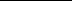 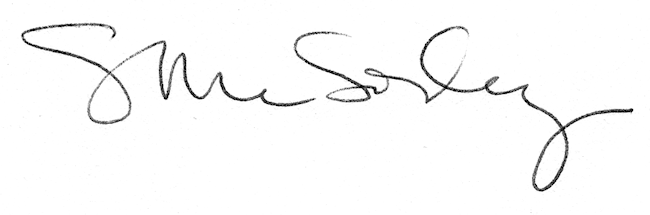 